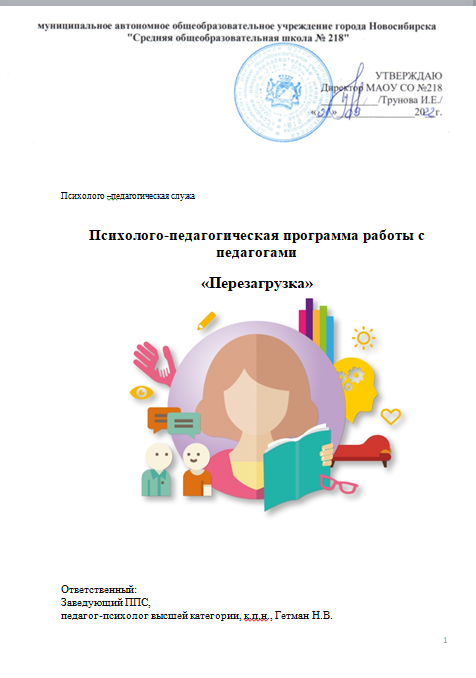 СОДЕРЖАНИЕАннотация программы «Коррекция и профилактика эмоционального выгорания педагогов «Перезагрузка»»В течение последних десятилетий особенно острой стала проблема сохранения психического здоровья педагога в образовательном учреждении. Переход современной школы на личностно-ориентированные модели образования обуславливает повышение требований со стороны общества к личности преподавателя, его роли в учебном процессе. В практике образовательных учреждений возникает проблема профессиональной деформации как отражения личностных противоречий между требуемой от педагога мобилизацией и наличием внутренних энергоресурсов, вызывающих достаточно устойчивые отрицательные психические состояния, проявляющиеся в перенапряжении и переутомлении, что приводит к формированию синдрома эмоционального выгорания в профессиональной деятельности, возникновению невротических расстройств, психосоматических заболеваний. Одной из задач психологической службы является оказание психологической профилактической помощи педагогам с целью предупреждения у них эмоционального выгорания, которое является одной из наиболее распространенных преград к профессионализму, творчеству и самореализации педагога.Эмоциональное выгорание - это состояние физического, эмоционального, умственного истощения, это выработанный личностью механизм психологической защиты в форме полного или частичного исключения эмоций в ответ на психотравмирующие воздействия.Синдром эмоционального выгорания развивается на разных этапах осуществления профессиональной деятельности педагога и не зависит от стажа работы, его возможности диагностировать на разных стадиях. Своевременная профилактика и коррекция снижает негативные последствия синдрома эмоционального выгорания.В связи с этим организация работы по сохранению психического здоровья педагогов является одной из наиболее актуальных задач современной системы образования, а проблема эмоциональной саморегуляции – одной из важнейших психолого-педагогических проблем, актуальных для личностного и профессионального развития современного педагога.Данная программа направлена на формирование навыков саморегуляции, управления собственным психоэмоциональным состоянием, а также навыков позитивного самовосприятия. Все развиваемые в данной программе навыки необходимы в профессиональной деятельности как педагогам, руководителям образовательных учреждений, так и самим педагогам-психологам.Пояснительная запискаАктуальность программы определяется тем, что профессия учитель относится к разряду стрессогенных, требующих от педагога больших резервов самообладания и саморегуляции. По данным социальных исследований, труд педагога относится к числу наиболее напряженных в эмоциональном плане видов труда. Профессиональная деятельность педагогов вызывает эмоциональное напряжение, которое проявляется в снижение устойчивости психических функций и понижение работоспособности. Низкий уровень психической культуры, недостаточное развитие коммуникативных способностей, навыков саморегуляции приводит к тому, что значительная часть педагогов (в соотношение с другими профессиями) страдает болезнями стресса — многочисленными соматическими и нервно психическими болезнями.Цель программы:-создание	условий,	способствующих	профилактике	эмоционального выгорания;-передача психологических знаний о синдроме эмоционального выгорания, его причинах и способах преодоления;-развитие коммуникативных умений, эмоциональной сферы; сплочения и доверия, снятие эмоционального напряжения;-формирование навыков самопознания и саморазвития личности в целом.Задачи программы:Развитие информационно-теоретической компетентности педагогов;Обучение педагогов психотехническим приемам саморегуляции негативных эмоциональных состояний;Развитие у педагогов мотивации к профессиональному самосовершенствованию личности через повышение самооценки, снятие тревожности;Способствование сохранению в педагогическом коллективе благоприятного психологического микроклимата, снижение уровня конфликтности, агрессивности;Развитие системы профилактики стрессовых ситуаций, эмоционального выгорания в педагогической среде.Принципы работы:«Здесь и сейчас»;Искренность и открытость.Принцип «Я».Активность. Творчество.Конфиденциальность.Сроки реализации программы: данная программа реализуется в течение десяти тренинговых занятий с группой наполняемостью 10-15 человек, а также в программе предусмотрено проведение 2 практико-ориентированных семинаров, 1 конкурса по развитию корпоративной культуры «Творчество без границ».Условия проведения: занятия проводятся на базе МБУ «Центр психолого- педагогической, медицинской и социальной помощи» Ивнянского района в групповой форме; занятия могут проводиться под музыкальное сопровождение, чтоспособствует расслаблению, включенности в работу, снятию психологических барьеров, мышечно-двигательных зажимов, повышению настроения.Материально-техническое оснащение: просторное помещение; столы и стулья из расчета на группу; музыкальная колонка и аудиозаписи, ноутбук, интерактивная доска; бумага, цветные карандаши, фломастеры, шариковые ручки.Участники программы: педагоги образовательных учреждений Ивнянского района.Ожидаемые результаты реализации программы:повышение уровня информационно-теоретической компетентности педагогов;овладение педагогами психотехническими приемами саморегуляции негативных эмоциональных состояний;повышение самооценки, стрессоустойчивости, работоспособности, снижение уровня тревожности, эмоциональной напряженности, утомления;снижение уровня конфликтности, агрессивности в педагогическом коллективе;сформируется желание у педагогов использовать психологические знания в работе над своими проблемами и потребность в саморазвитии;снизится риск эмоционального выгорания среди педагогов Ивнянского района.Структура занятий: в плане каждого занятия предусмотрены такие части:Вводная	часть,	которая	включает	в	себя	постановку	проблемы	и разминочные упражнения.Основную часть, которая занимает большую часть времени.Заключительная часть.Используемые методы и методики.Психологическая диагностика.Метод наблюдения.Дискуссии - обсуждение спорного вопроса, проблемы.Психологическое просвещение – расширение знаний о закономерностях и условий благоприятного психического развития человека.Мозговой штурм - оперативный метод решения проблемы на основе стимулирования творческой активности, при котором участникам обсуждения предлагают высказывать как можно большее количество вариантов решения, в том числе самых фантастичных.Игровые методы – методы психологической подготовки, включающие деловые игры.Арттерапевтические методы – воздействие средствами искусства (музыкотерапия, рисование) помогающие ощутить и понять самого себя, выразить свои мысли, чувства, освободиться от конфликтов и сильных переживаний.	Релаксационные техники, – которые помогают регулировать напряжение, приостанавливать и расслабляться по собственной воле, желанию.Психогимнастические упражнения – в ходе которых участники приобретают опыт, позволяющий осознать разнообразные вербальные и невербальные средства установления контакта.Ресурсы необходимые для эффективной реализации программы:кадровые;материально- технические ресурсы;информационно - методические ресурсы;наглядные материалы.Контроль и управление реализацией программы:Функционирование программы обусловлено четко выстроенной системой управления программой, в соответствии с которой осуществляется контроль за реализацией программных мероприятий. Контроль проводится на всех этапах реализации Программы.Направления контроля:-предварительный контроль - осуществляется на подготовительном этапе, непосредственно перед началом осуществления практической деятельности с целью проверки готовности к реализации мероприятий программы.-текущий контроль – проводится ежеквартально весь период реализации программы с целью анализа выполнения плана программных мероприятий.-итоговый контроль - проводится на контрольном этапе после завершения реализации программных мероприятий с целью оценки качества реализации программы и ее эффективности.Критерии оценки эффективности реализации ПрограммыТематическое планированиеПриложение 1.КОНСПЕКТЫ ЗАНЯТИЙСеминар-практикум по профилактике эмоционального выгорания педагогов-«Самодиагностика профессионального выгорания»Цель: познакомить с понятиями «профессиональное выгорание»,«эмоциональное выгорание», их причинами, стадиями, способами профилактики; провести входную диагностику.Форма	организации	мероприятия: семинар-практикум	с	элементами тренинга.Наглядный и раздаточный материал: презентация, бланки для работы, цветные карандаши, фломастеры, листы цветной бумаги, распечатки методики В.В. Бойко.Участники мероприятия: педагоги.Приветствие присутствующих.Педагог-психолог предлагает участникам пожелать себе что-нибудь как специалисту на ближайшие 5 лет (пожелание записывается на бланке). Работу предлагается начать с того, чтобы разобраться, какое место в нашей жизни занимает профессиональная и личная составляющие.Упражнение «Поза Наполеона»Участникам показывается три движения: руки скрещены на груди, руки вытянуты вперед с раскрытыми ладонями и руки сжаты в кулаки. По команде ведущего: «Раз, два, три!», каждый участник одновременно с другими должен показать одно из трех движений (какое понравится). Задача в том, чтобы вся группа или большинство участников показали одинаковое движение.Комментарий ведущего: это упражнение показывает, насколько вы готовы к работе. Если большинство показали ладони, значит, они готовы к работе и достаточно открыты. Кулаки показывают агрессивность, поза Наполеона – некоторую закрытость или нежелание работать.Теоретическая часть:-определение, стадии, факторы и компоненты профессионального выгорания;-симптомы профессионального выгорания;-тестирование	«Профессиональное	выгорание»	(экспресс-	методика	Н.Е. Водопьяновой);-профилактика профессионального выгоранияПрактическая частьУпражнение «Баланс реальный и желательный»Педагогам предлагается поработать с изображениями кругов:в первом, ориентируясь на внутренние психологические ощущения, секторами отметить, в каком соотношении в настоящее время находятся работа (профессиональная жизнь), работа по дому и личная жизнь (путешествия, отдых, увлечения);во втором – их идеальное соотношение.Обсуждение: Есть ли различия? В чем они заключаются? Почему так получилось? К каким последствиям эти разногласия могут привести?Экспресс- тест «Выбор»;приемы саморегуляции;упражнения;Профилактика профессионального выгорания?Заключительная часть. Рефлексия. Памятки с рекомендациями.Домашнее задание: педагогам предлагается ответить на вопросы опросника выявления эмоционального выгорания MBI К. Маслач. Результаты диагностики позволят наметить пути индивидуальной консультативной работы педагога-психолога с педагогами.Занятие № 1.Тренинг «Самооценка и уровень притязаний»Цель: Знакомство с понятием «самооценки», «уровня притязаний» и их влиянием на успешность профессиональной деятельности педагога.Введение в занятие. Лекция на тему.Практическая часть:Упражнение «Кто я?»Цель: формирование самопринятия, понимания себя, своего внутреннего ребенка; изменение установок и стереотипов поведения.Оборудование: мяч, музыкальное сопровождение, чистые листы бумаги, ручки, цветные карандаши (фломастеры).Инструкция. Напишите в столбик цифры от 1 до 10 и напротив каждой цифры дайте ответ на один и тот же вопрос: «Кто я?», то есть одним словом обозначьте свои социальные роли. Постарайтесь быть искренними, откровенными, учитывайте свои интересы, положительные и отрицательные качества.Обратить внимание на то, какую роль ставят участники на первые позиции, что свидетельствует об осознании их значимости. Чаще всего это «отец», «муж», «жена»,«мать» и т.д.Упражнение «Личный герб и девиз»Девиз и герб являются такими символами, которые предоставляют возможность человеку в предельно лаконичной форме отразить жизненную философию и свое кредо. Это один из способов заставить человека задуматься сформулировать, описать и представить другим главнейшие стержни свои; мировоззренческих позиций.Упражнение начинается с выполнения известной методики "Кто я?" (инструкции человек должен ответить на указанный вопрос десятью разными словами или словосочетаниями). Это задание участники группы выполняют на специальных карточках, которые затем крепятся к груди. Присутствующие получают возможность свободно двигаться по комнате и читать карточки с ответами других членов группы.Комментарий: Этот этап упражнения сам по себе имеет важный психологический эффект - люди знакомятся друг с другом и с теми способами, которые могут быть избраны для самопредставления, и всегда открывают нечто новое.Сразу по завершении процедуры знакомства с карточными самопрезентациями участников ведущий может переходить к следующему этапу упражнения.«Только что вы увидели, как велико разнообразие способов ответить на этот емкий вопрос "Кто я?". Кто-то в первых пунктах просто сообщает о своей принадлежности кчеловеческому роду - "гомо сапиенс", "человек" и подобное. Кто-то предлагает свои социальные характеристики - "студент", "начальник", "учитель", "мать". Кто-то подчеркивает наиболее ценимые в себе качества - "интеллектуал", "добрая душа". Первые три ответа, пожалуй, и представляют отражение внешнего поверхностного слоя нашего Я-образа. Давайте и поработаем пока с этим поверхностным слоем, чтобы уточнить и прояснить для себя и других, что же представляет наш Я- образ в первом приближении.Итак, подчеркните первые три ваши ответа на вопрос "Кто я?". Каждый из этих ответов отображает какую-то одну сторону вашей личности. Я прошу вас подумать именно с позиций этой стороны - каким мог бы стать ваш девиз, адекватный характеристике, сформулированной в первом пункте. В качестве девиза может выступить все что угодно - известный афоризм, пословица, строчка из песни или ваше собственное высказывание. Главное, чтобы он как можно точнее отражал суть, заложенную в вашей самохарактеристике. Запишите его на отдельном листе... Теперь обратитесь ко второму и третьему пункту, придумайте девизы к ним и также запишите их на отдельных листах... Хорошо. Следующее задание - к каждому пункту придумать какой-либо символ, воплощающий в форме знака внутреннее содержание самохарактеристики.»Коментарий: вся эта работа по поиску и созданию девиза и символа к каждому из первых трех пунктов самохарактеристики является подготовительной к основному этапу упражнения, на котором участники должны будут обозначить свои главные девизы и символы в жизни.«Все закончили? Спасибо. Читать девизы и показывать свои символы пока не нужно. То, что я скажу дальше, вам, наверное, покажется неожиданным. Есть ли среди нас люди, в жилах которых течет дворянская кровь древних родов?»Комментарий: Вопрос действительно неожиданный и рассчитан на то, чтобы заинтересовать дальнейшей работой. Может оказаться, что в группе в самом деле обнаружатся потомки русских дворян. Замечательно! Они сумеют помочь вам в этой игре.«Давайте немного пофантазируем. Вообразим, что и мы все принадлежим к знатным и древним родам и приглашены на праздничный бал в средневековый королевский замок. Благородные рыцари и прекрасные дамы подъезжают к воротам замка в золоченых каретах, на дверцах которых красуются гербы и девизы, подтверждающие дворянское происхождение их обладателей. Так что же это за гербы, и какими они снабжены девизами? Настоящим средневековым дворянам было значительно легче - кто-нибудь из их предков совершил выдающееся деяние, которое прославляло его, и отображалось в гербе и девизе. Его потомки получали эти геральдические атрибуты в наследство и не ломали голову над тем, какими должны быть их личные гербы и девизы. А нам придется самим потрудиться над созданием своих собственных геральдических знаков.На больших листах бумаги с помощью красок или фломастеров вам нужно будет изобразить свой личный герб, снабженный девизом. Материал для его разработки у вас уже есть. Но может быть, вы сумеете придумать нечто еще более интересное и точнее отражающее суть ваших жизненных устремлений, позиций, понимания себя. В идеале человек, разобравшийся в символике вашего герба и прочитавший ваш девиз, смог бы четко понять, с кем он имеет дело.Контур разделен на несколько областей. Постарайтесь учесть предназначение каждого участка герба и символически передать необходимую информацию.Левая часть - мои главные достижения в жизни. Средняя - то, как я себя воспринимаю.Правая часть - моя главная цель в жизни. Нижняя часть - мой главный девиз в жизни.»Комментарий:На эту работу нужно выделать не менее получаса. Будет неплохо, если рисование сопровождается спокойной медитативной музыкой. По окончании работы участники группы представляют свои гербы и девизы. Ведущий предупреждает, чтобы каждый фиксировал тех людей, чьи гербы и девизы схожи и созвучны их собственным. Во время представления участники могут задавать уточняющие вопросы друг другу. Затем участникам предлагается подойти к тому человеку, чьи герб и девиз в наибольшей степени сходны с их личными геральдическими атрибутами. Поскольку выборы не всегда взаимны, то могут образовываться кик пары, так и более многочисленные подгруппы.«А теперь, прекрасные дамы и благородные кавалеры, обсудите в своих кружках, что именно вам показалось похожим и близким в ваших гербах и девизах, что в них является наиболее важным. Через пятнадцать минут каждая подгруппа должна будет представить всем остальным не только свои выводы, но и предложить общий - для членов подгруппы - символ и объединяющий вас девиз. Обращаю внимание, что не нужно рисовать общий герб -достаточно указать один общий для вас символ.»Комментарий: Последняя оговорка - символ, а не герб - важна потому, что часто бывает очень трудно отразить объединяющие людей характеристики в гербе: ведь его чисти (достижения, представление о себе, цели) порой очень сильно разнятся между собой у разных людей и почти не поддаются состыковке. Впрочем, вариант создания общего герба вовсе не исключается. Это задание более трудное, но нее же выполнимое. Оно потребует лишь перехода на более высокую ступень абстрагирования от конкретики символов каждого отдельного участника. Например, достижение одного - высшее образование, а другого - овладение английским языком, могут быть синтезированы к качестве такого достижения, как получение системы знаний или победа над ленью.Заключительная часть. Рефлексия. Памятки с рекомендациями.Итоговый комментарий. После представления каждой подгруппой своих выводов об общих чертах гербов и девизов и новых выработанных ими коллективных символов и девизов происходит обсуждение всего упражнения и каждого из его этапов.Следует особое внимание уделить таким вопросам. Где профессиональное в девизе и гербе?Если в гербе использовалась профессия, то почему, и если нет, то почему? Можно ли девиз этой группы использовать как девиз специалиста?Как влияет такой девиз на работу?Как личное влияет на профессиональное и наоборот.Занятие № 2.Тренинг по повышению самооценки «Время для себя»Введение в занятие.Лекция на тему: «Самооценка как важнейшая составляющая личности».Практическая часть:Упражнение «Я в лучах солнца»Попробуйте на отдельном листе нарисовать солнце так, как его рисуют дети: с кружком посредине и множеством лучиков. В кружке напишите своё имя или нарисуйте свой портрет. Около каждого лучика напишите что-нибудь хорошее о себе.Носите этот листочек всюду с собой. А если вам станет особенно мерзко на душе и покажется, что вы ни на что не годитесь, достаньте это солнце, посмотрите на него и вспомните, почему вы написали о том или другом качестве.Упражнение «Самохвальство»Инструкция. Составьте список хороших дел, которые вы сегодня совершили (то, что не удалось осуществить, в расчет не берите). Можете записать их положительные результаты. Например.Вовремя встал.Приготовил завтрак для всей семьи отдельно второй завтрак детям в школу.Вовремя пришел на работу.Сварил коллеге кофе.Выполнил...Завершил работу над...Вечером поиграл с детьми, помог им сделать домашнее задание. Проанализируйте: трудно или легко вспомнить то позитивное, что вы сделали за день. После выполнения упражнения ведущий подводит итог: «Если такого рода записи вы будете делать в течение всего дня, то не перестанете удивляться, сколько хорошего, полезного для себя и других вы совершаете».Упражнение «Уверенность»Инструкция после выполнения упражнения. Посмотрите еще раз внимательно на свои записи и попробуйте оценить, каким страхам вы подвержены в большей степени.Затем ведущий предлагает другой вариант выражения отношения к подобным утверждениям (необходимо мысленно повторить их вслед за ведущим). :Я уверена: в любом деле ошибки неизбежны, особенно когда дело новое.Я абсолютно уверена: всегда найдется кто-то, кому не понравится то, что: я делаю (на вкус и цвет товарищей нет).Да, всегда найдется кто-то, кто будет критиковать меня. Я действительно несовершенна. Критика полезна.Конечно! Всякий раз, перебивая кого – то, я высовываюсь.Может быть, он думает, что я нехороша! Конечно, иногда я не такая уж и хозяйственная, и деловая, да и кто-то иногда поступает лучше, чем я. Но я переживу и это.Итак, он меня бросает. Может быть, он и уйдет, но я переживу и это.Ведущий в конце делает обобщение: «Данное упражнение помогает менять страхи на спокойное, рациональное отношение к происходящему».Упражнение «Уровень счастья»Инструкция. Составьте список того, за что вы благодарны судьбе в настоящий момент. Проследите, чтобы в него было включено все, что стоит благодарности: солнечный день, свое здоровье, здоровье родных, жилье, пища, красота, любовь, мир. После того как все выполнят задание, ведущий выясняет, кто из педагогов нашел 10 обстоятельств, за которые можно быть благодарным судьбе; кто пять; кто ни одного. Ведущий обобщает: «Хотелось бы напомнить историю о двух людях, которым показали стакан воды. Один сказал: "Он наполовину полон, и я благодарен за это". Другой сказал: "Он наполовину пуст, и я чувствую себя обманутым". Разница между этими людьми нев том, что они имеют, а в их отношении к тому, что они имеют. Люди, владеющие искусством благодарности, физически и эмоционально более благополучны, чем "обманутые" люди, чьи стаканы всегда наполовину пустыЗаключительная часть. Рефлексия. Памятки с рекомендациями.Занятие № 3.Тренинг «Тайм-менеджмент»Цель: информирование об основных причинах дефицита времени, знакомство с основными правилами планирования времени. Анализ использования рабочего времени, его планирование. Выработка навыков эффективного планирования и контроля своего времени.Ход занятия:Введение в занятие.Мини-лекция на тему: «Тайм-менеджмент».Основные понятия: Тайм-менеджмент. Причины дефицита времени. Правила планирования времени.Практическая часть.Упражнение «Поглотители и ловушки времени»Задание: Определите пять ваших основных «поглотителей» и «ловушек» времени.Заполните таблицу:Нечеткая постановка цели.Отсутствие приоритетов в делах.Попытка слишком много сделать за один раз.Отсутствие полного представления о предстоящих задачах и путях их решения.Плохое планирование трудового дня.Личная неорганизованность, «заваленный» письменный стол.Чрезмерное чтение.Скверная система досье.Недостаток мотивации (индифферентное отношение к работе).Поиск записей, памятных записок, адресов, телефонных номеров.Недостатки кооперации или разделения труда.Отрывающие от дел телефонные звонки.Незапланированные посетители.Неспособность сказать «нет».Неполная, запоздалая информация.Отсутствие самодисциплины.Неумение довести дело до конца.Отвлечение (шум).Затяжные совещания.Недостаточная подготовка к беседам и обсуждениям.Отсутствие связи (коммуникации) или неточная обратная связь.Болтовня на частные темы.Излишняя коммуникабельность.Чрезмерность деловых записей.Синдром «откладывания».Желание знать все факты.Длительные ожидания (например, условленной встречи).Спешка, нетерпение.Слишком редкое делегирование (перепоручение) дел.Недостаточный контроль за перепорученными делами. Обратная связь.Упражнение «Смятая бумага»Инструкция первому участнику: «Встаньте здесь. Ваша задача – бросить точно в корзину как можно больше смятых листов вот этой газеты».Через 1 мин прервать его.Пересчитать количество комков газеты в корзине. Вызвать следующего добровольца -«Ваша задача – за 1 мин забросить в корзину более 21 смятых листа вот этой газеты». Обычно забрасывают больше, например, 29 листов.Инструкция 3 участнику: «Итак, вы видели каких результатов достигли эти двое. Как вы думаете, чего сможете достичь вы за это же время?»«Мой результат будет выше – нет проблем» и он забрасывает 33 смятых листа.Мораль – третий участник поставил себе цель САМ и достиг ее. Как часто нас просят выполнить какую-либо задачу, без объяснения деталей и правил игры. И каких невероятных высот мы способны достичь, если нам позволено самостоятельно определить цель.Упражнение «Приоритеты»Начните упражнение, сообщив участникам, что они должны вспомнить все, что они делали вчера, в течение всех 24 часов.Теперь дайте им 10 минут, чтобы подумать о том, что они сделали вчера, и записать. Все, что они записывают, должно составить 24 часа.После того, как они все запишут, попросите, чтобы они расставили приоритеты по каждому пункту. Например, можно выделить приоритеты «A», «B» или «C». К «А» относятся основные, жизненные цели или наивысшие приоритеты человека. «B» указывает, что этот вопрос должен быть решен, но он не относятся к жизненно важным целям. «C» указывает на то, что это задание можно на некоторое время отложить или, возможно, не требуется делать в первую очередь. После того, как будет составлен список, спросите, сколько каждый тратит времени на «А» приоритеты. Обсудите важность ежедневной работы над «А» приоритетами, избавляясь от «C» приоритетов.Кто потратил больше всего времени на «C» приоритеты?Кто потратил больше всего времени на «B» приоритеты?Кто потратил больше всего времени на «А» приоритеты?Насколько важна каждая из этих групп?Помогите участникам найти баланс между рабочим и личным временем.Могут ли люди вспомнить все, что они делали вчера? Если нет, то возможно, они не эффективно использовали свое время?Заключительная часть. Обратная связь. Памятки с рекомендациями.Занятие № 4.Тренинг «Как справиться со стрессом»Цель: Создать условия для формирования навыков преодоления стресса и адекватного поведения в случаях, вызывающих тревогу и страх; раскрыть понятие тревожность и стресс, обучить навыкам саморегуляции.Введение в занятие.Лекция на тему: «Что такое тревожность, стресс. Физиологическая сторона тревожности».Практическая часть:Упражнение «Кричалки-шепталки-молчалки»Из разноцветного картона надо сделать 3 силуэта ладони: красный, желтый, синий. Это - сигналы. Когда взрослый поднимает красную ладонь - "кричалку" - можнобегать, кричать, сильно шуметь; желтая ладонь - "шепталка" - можно тихо передвигаться и шептаться, на сигнал "молчалка" - синяя ладонь - дети должны замереть на месте или лечь на пол и не шевелиться. Заканчивать игру следует "молчалками".Упражнение «Ёжик»Упражнение проводится в парах. Один из пары «сворачивается» в клубочек и сохраняет положение. Задача второго – развернуть его, найти подход, создать условия, при  которых  «ежик»  захочет  сам  раскрутиться,  установить взаимопонимание. Запрещаются силовые приемы, щекотка, уговаривание словами. После чего участники меняются ролями. Упражнение заканчивается обсуждением.Как вы себя чувствуете?Какая роль понравилась больше и почему?Где можно использовать такие прикосновения?Упражнение «Бумажные мячики»Для упражнения понадобятся старые газеты или что-то подобное; клейкая лента, которой можно будет обозначить линию, разделяющую две команды.Ведущий говорит участникам:- Возьмите каждый по большому листу газеты, как следует скомкайте его и сделайте из него хороший, достаточно плотный мячик. Теперь разделитесь, пожалуйста на две команды... Теперь пусть каждая выстроится в линию так, чтобы расстояние между командами составляло примерно четыре метра. По моей команде вы начнете бросать мячи на сторону противника.Игроки каждой команды стремятся как можно быстрее забросить мячи, оказавшиеся на их стороне, на сторону противника. Услышав команду "Стоп!", надо будет прекратить бросаться мячами. Выигрывает та команда, на чьей стороне оказалось меньше мячей. И не перебегайте, пожалуйста, за разделительную линию.Заключительная часть. Рефлексия. Памятки с рекомендациями.Занятие № 5.Тренинг на снятие эмоционального напряжения«Найди свое спокойствие»Цель: Снять эмоциональное напряжения, агрессию, тревожность, враждебность и стресс, принятие себя. Повысить стрессоустойчивость.Введение в занятие.Лекция на тему: «Стрессовые ситуации. Какие могут быть стрессовые ситуации и как им противостоять».Практическая часть:Упражнение «Тело и настроение»Цель: избавление от негативных эмоций.Техника проведения: участники повторяют за психологом упражнение. Инструкция: сядьте, согнувшись вперед и обхватив руками голову, после чего,находясь в таком положении, четко произнесите фразу «Человек - звучит гордо», после чего прислушайтесь к своим ощущениям. Насколько они соответствуют пафосному характеру этой фразы.Теперь выполните вторую часть упражнения. Выпрямитесь, шире расставьте ноги, раскиньте руки в стороны и сладко потянитесь, как это делают люди после долгого сна. Теперь, оставаясь в том же положении, улыбнитесь и вслух произнесите: «Как паршиво я себя чувствую». Как ощущения? Вы поверили своим словам?Анализ:Понравилось ли вам это упражнение? Легко ли было выполнять упражнение?Что вы чувствуете после выполнения этого упражнения?Упражнение «Улыбка фараона» Цель: повышение устойчивости к стрессу.Техника проведения: психолог совместно учащимися выполняет упражнения на повышение устойчивости к стрессу.Инструкция: в случае наступления стресса, встаньте прямо, поднимите подбородок немного вверх, разведите плечи и улыбнитесь. Включите свое воображение на полную катушку и представьте себя египетским фараоном, гордым, как сфинкс, и веселым, как Евгений Петросян. Сохраните свою улыбку и эту позу в течение двух минут, а потом расслабьтесь и сделайте несколько энергичных движений руками и наклонов туловища в разные стороны.Анализ:Понравилось ли вам это упражнение?Легко ли было выполнять упражнение?Что вы чувствуете после выполнения этого упражнения?Притча «О бабочке»Цель: рефлексия.Основная мысль: каждый человек – хозяин своей судьбы.Техника проведения: психолог читает притчу, анализ притчи.Инструкция: в древности жил-был один мудрец, к которому люди приходили за советом. Всем он помогал, люди ему доверяли и очень уважали его возраст, жизненный опыт и мудрость.И вот однажды один завистливый человек решил опозорить мудреца в присутствии многих людей. Завистник и хитрец придумал целый план, как это сделать: «Я поймаю бабочку и в закрытых ладонях принесу мудрецу, потом спрошу его, как он думает, живая у меня в руках бабочка или мертвая. Если мудрец скажет, что живая, я сомкну плотно ладони, раздавлю бабочку и, раскрыв руки, скажу, что наш великий мудрец ошибся. Если мудрец скажет, что бабочка мертвая, я распахну ладони, бабочка вылетит живая и невредимая и скажу, что наш великий мудрец ошибся».Так и сделал завистник, поймал бабочку и пошел к мудрецу. Когда он спросил мудреца, какая у него в ладонях бабочка, мудрец ответил: «Все в твоих руках».(Психолог спрашивает у участников, какое впечатление на них произвела притча и приводит к мысли, что каждый человек – хозяин своей жизни).Вспомните мультфильм «Жили-были Ох и Ах». Он о том, что проблемы возникают у всех, вопрос лишь в том, как к ним относиться.Анализ:Ваши впечатления по проведенному упражнению?Что вы можете вынести из этого упражнения?Упражнение «Чему Я научился»Цель: формирование позитивного отношения к окружающим, завершение урока.Материалы: лист А3, цветные фломастеры (маркеры).Техника проведения: предлагается большой лист бумаги со следующими неоконченными предложениями:Я научился...Я узнал, что...Я нашел подтверждение тому, что...Я обнаружил, что...Я был удивлен тем, что...Мне нравится, что...Я был разочарован тем, что...Самым важным для меня было...Инструкция: сегодняшнее занятие подошло к концу. Я предлагаю вам сейчас подумать над тем, что вы сегодня усвоили, работая в группе. Пожалуйста, допишите по выбору любое из неоконченных предложений, представленных на плакате.Заключительная часть. Рефлексия. Памятки с рекомендациями.Домашнее заданиеНаписать анализ дня тренинга:что понравилось;что узнали нового;какое упражнение не понравилось и чем бы вы хотели его заменить.Занятие № 6.Тренинг «В мире эмоций»Цель: Снятие вербальной и невербальной агрессии, тревожности.Введение в занятие.Лекция	на	тему:	«Снятие	физической	агрессии,	враждебности	и	на	развитие эмоциональной грамотности».Практическая часть:Упражнение «Приветствие»Цель: формирование доверительного стиля общения в процессе налаживания контактов, создание позитивных эмоциональных установок на доверительное общение.Техника проведения: участники садятся в круг и по очереди приветствуют друг друга, обязательно подчеркивая индивидуальность партнера. Участник может обращаться ко всем сразу или к конкретному человеку. Во время этой психологической разминки группа должна настроиться на доверительный стиль общения, продемонстрировать свое доброе отношение друг к другу.Психологу следует обращать внимание на манеры установления контактов.По его окончании психолог разбирает типичные ошибки, допущенные участниками, и демонстрирует наиболее продуктивные способы приветствий.Инструкция: сегодняшний день мне бы хотелось начать с приветствия. Давайте по кругу по очереди поприветствуем друг друга, подчеркивая индивидуальность участника. Например: «Я рад тебя видеть, и хочу сказать, что ты выглядишь великолепно» или «Привет, ты как всегда энергичен и весел». Начнем.Анализ:Понравилось ли вам это упражнение? Легко ли было выполнять упражнение?Что вы чувствуете после выполнения этого упражнения?Упражнение «Невербальное общение»Цель: настроить участников на активное выполнение заданий, тренировка навыков образного выразительного сообщения, развитие способностей к групповому творчеству.Техника проведения: психолог совместно учащимися невербально передает выдуманный предмет по кругу.Инструкция: сейчас мы все отвернемся из круга. Первый участник образно передаст свой предмет соседу слева и может повернуться в круг. При этом он, а затем и все мы будем пользоваться только невербальными средствами, а тот, кому предмет передается, должен понять, какой предмет он получил. Получивший предмет, в свою очередь, передает его своему соседу слева и т.д. Таким образом, предмет будет двигаться по внешнему кругу против часовой стрелки и в итоге должен вернуться к первому участнику, если все будут внимательны и не допустят каких-либо преобразований предмета. К этому моменту все участники будут стоять лицом в круг. Давайте начнем.После того как предмет возвратится к отправителю, психолог, двигаясь от последнего, но теперь уже по часовой стрелке (в обратном направлении), спрашивает всех по очереди, что каждый получал, а что передавал.Анализ:Легко ли было выполнять упражнение?Возникали ли трудности при выполнении задания?Что мешало и что способствовало эффективному достижению цели?Притча «Два барана»Цель: снять невербальную агрессию, предоставить ребенку возможность «легальным образом» выплеснуть гнев, снять излишнее эмоциональное и мышечное напряжение, направить энергию в нужное русло.Техника проведения: психолог разбивает детей на пары. Участники игры, широко расставив ноги, склонив вперед туловище, упираются ладонями и лбами друг в друга. Задача — противостоять друг другу, не сдвигаясь с места, как можно дольше.Необходимо соблюдать «технику безопасности», внимательно следить, чтобы«бараны» не расшибли себе лбы.Инструкция: сейчас я предлагаю вам проделать упражнение, которое называется «Два барана». Мы разбиваемся на пары. Я читаю фразу, вы после нее упираетесь ладонями и лбами в партнера. Ваша задача противостоять друг другу и не сдвинуться с места.Начнем: «Рано-рано два барана повстречались на мосту». Можно издавать звуки «Бе-е- е».Анализ:Понравилось ли вам это упражнение?Легко ли было выполнять упражнение?Что вы чувствуете после выполнения этого упражнения?Упражнение «Вежливый сосед»Цель: снять вербальную агрессию, помочь выплеснуть гнев в приемлемой форме.Техника проведения: психолог предлагает участникам по кругу передавать мяч и назвать друг друга необидными словами. Игра полезна не только для агрессивных, но и для обидчивых детей. Следует проводить ее в быстром темпе, предупредив детей, что это только игра и обижаться друг на друга не стоит.Инструкция: передавая мяч по кругу, давайте называть друг друга разными необидными словами (заранее обговаривается условие, какими обзывалками можно пользоваться. Это могут быть названия овощей, фруктов, грибов или мебели). Каждое обращение должно начинаться со слов: «А ты..., морковка!» Помните, что это игра, поэтому обижаться друг на друга не будем. В заключительном круге обязательно следует сказать своему соседу что-нибудь приятное, например: «А ты, ..., солнышко!»Анализ:Понравилось ли вам это упражнение?Легко ли было выполнять упражнение?Что вы чувствуете после выполнения этого упражнения?Упражнение «Пара ласковых»Цель: снять вербальную агрессию, помочь выплеснуть гнев в приемлемой форме, научиться извиняться за свои слова.Материалы и оборудование: платок (повязка на глаза).Техника проведения: группа в кругу. Одному участнику завязывают глаза. Психолог (или участник) показывает на кого-то рукой и просит вылить на него всю злость. После потока "высказываний" человеку развязывают глаза. Он видит свою "жертву" и извиняется перед ней. Мол, был несдержан. "Сорвалось". Интересный эффект, когда показывают человеку на него самого.Инструкция: а теперь мы попробуем научиться выплескивать свой внутренний гнев приемлемым способом. Я по очереди буду каждому завязывать глаза и показывать человеку на кого ему вылить всю свою злость. Потом я открываю ему глаза, и он должен сказать фразу: «Простите, был несдержан, сорвалось».Анализ:Понравилось ли вам это упражнение?Легко ли было выполнять упражнение?Что вы чувствуете после выполнения этого упражнения?Упражнение «Достань звезду» Цель: снятие чувства тревоги, рефлексия.Материалы и оборудование: музыкальный проигрыватель.Техника проведения: участники удобно садятся, психолог включает спокойную расслабляющую музыку и рассказывает упражнение.Инструкция: сядьте удобнее, расслабьтесь, закройте глаза. «Представь себе, что вы стоите на поляне. Над вами – темное ночное небо, все усыпанное звездами. Они светят так ярко, что кажутся совсем близко. Поляна залита мягким, нежно-голубым светом. Люди говорят, что, когда звезда падает, нужно загадать желание, и оно обязательно сбудется. Еще говорят, что звезду нельзя достать. Но может быть, они просто не пробовали? Найдите на небе мысленным взглядом самую яркую звезду. О какой вашей мечте она напоминает? Хорошенько представьте себе, чего бы вы хотели. А теперь откройте глаза, глубоко вдохните, затаив дыхание и постарайтесь дотянуться до звезды. Это не просто: тянитесь изо всех сил, напрягите руки, встаньте на носочки. Так, еще немного, вы уже почти достали ее. Есть! Ура! Выдохните и расслабьтесь, ваше счастье в ваших руках! Положите свою звезду перед собой в красивую корзинку. Порадуйтесь, глядя на нее. Вы сделали что-то очень важное. Теперь можно немного отдохнуть. Закрой глаза. Снова мысленно посмотри на небо. Есть ли там еще звезды, напоминающие вам о других заветных мечтах? Если есть, то внимательно присмотритесь к выбранному светилу. А теперь откройте глаза, вдохните и тянитесь к своей новой цели!».Анализ:Понравилось ли вам это упражнение?Легко ли было выполнять упражнение?Что вы чувствуете после выполнения этого упражнения?Заключительная часть. Рефлексия. Памятки с рекомендациями.Занятие № 7.Тренинговое занятие «Просто поверь в себя»Цель: помочь участникам тренинга в самореализации в качестве личности, ориентированной на успех, обладающей социально необходимыми качествами культурного человека.Введение в занятие.Упражнение «Приветствие»Цель: формирование доверительного стиля общения в процессе налаживания контактов, создание позитивных эмоциональных установок на доверительное общение.Техника проведения: участники садятся в круг и по очереди приветствуют друг друга, обязательно подчеркивая индивидуальность партнера.Психологу следует обращать внимание на манеры установления контактов.По его окончании психолог разбирает типичные ошибки, допущенные участниками, и демонстрирует наиболее продуктивные способы приветствий.Инструкция: сегодняшний день мне бы хотелось начать как обычно с приветствия. Давайте по кругу, по очереди приветствуем, друг друга необычным образом, подчеркивая ту черту характера или поведения, которая вам нравится в этом человеке. Например: «Я рад тебя видеть и мне нравится в тебе…» или «Привет, ты как всегда энергичен и весел». Начнем.Анализ:Понравилось ли вам это упражнение?Легко ли было выполнять упражнение?Что вы чувствуете после выполнения этого упражнения? Процедура «Эмоциональная диагностика»Разминка. Упражнение «Я сильный – Я слабый»Цель: демонстрация того, как слова и мысли влияют на состояние человека.Процедура проведенияВедущий подходит по очереди к каждому ребенку и просит его вытянуть вперед руку. Затем он старается опустить руку ребенка вниз, нажимая на нее сверху.Ребенок должен удержать руку, говоря при этом вслух: «Я сильный». На втором этапе выполняются те же самые действия, но уже со словами «Я слабый».Необходимо попросить детей, чтобы они произносили слова с соответствующей их смыслу интонацией.Вопросы для обсуждения:В каком случае им было легче удержать руку и почему?Как помогали слова управлять рукой?Выводы: поддерживающие слова помогают нам справляться с трудностями и побеждать их.Основная часть.Упражнение «Рисунок Я»Материалы: карандаши или фломастеры, бумага А4.Процедура: Взяв карандаши, либо фломастеры, бумагу участники располагаются в любом месте комнаты. Желательно чтобы рядом с друг другом никто не сидел. На листке бумаги им предстоит нарисовать собственный образ в аллегорической форме так, как они себя представляют. Для рисования даётся определённое время. Например, 10 минут, по истечении, которого всё же не следует жёстко требовать окончания рисования, надо дать возможность каждому участнику закончить свой рисунок в спокойной обстановке.Инструкция участникам: «Можете рисовать всё, что хочется. Это может быть картина природы, натюрморт, абстракция, фантастический мир, остросюжетная ситуация, нечтов стиле ребуса, в общем всё, что угодно, но с чем вы ассоциируете, связываете, объясняете, сравниваете себя, своё жизненное состояние, свою натуру».Когда рисунки выполнены, ведущий их собирает и перетасовывает в случайном порядке. Ведущий предлагает каждому участнику по очереди выбрать из стопки рисунок и демонстрируя его группе, просит участника поделиться впечатлениями, что за человек мог его нарисовать. Чей-то комментарий ограничивается одним словом, кто- то делится более подробными догадками. Это не самое важное. Главное – способствовать тому, что бы высказались все, включая и авторов рисунков. Автору предлагается высказаться, что называется, для маскировки.Вопросы:Поделись	впечатлениями,	какой	человек	мог	нарисовать	данный	рисунок.Какими	качествами	обладает	этот	человек?Это	уверенный	в	себе	человек	или	наоборот?Когда высказывались по поводу вашего рисунка, какие чувства вы переживали?Всё ли высказанное об этом рисунке совпадает с Вашими качествами?Упражнение «Я – звезда»Процедура: Упражнение проводится по кругу. Каждый участник выбирает для себя роль значимой для него и в то же время известной присутствующим звезды (Алла Пугачёва, президент Украины, сказочный персонаж, литературный герой и т.д.). Затем он проводит самопрезентацию (вербально или невербально: произносит какую-либо фразу или показывает какой-либо жест, характеризующий его звезду). Остальные участники пытаются отгадать имя «кумира».Вопросы:Сложно ли Вам было выбрать для себя роль значимой и известной звезды? Что схожего между Вами и выбранной звездой?Какие чувства возникли у вас в ходе презентации?Вы старались показать выбранную Вами звезду так, чтобы было понятно другим? Где было легче, показывать или отгадывать?Заключительная часть. Обратная связь. Памятки с рекомендациями.Ритуал прощания. Упражнение «Аплодисменты по кругу».Занятие № 8.Тренинг «Развитие эмоциональной устойчивости, уверенности в себе»Цель: Создание условий для сохранения и укрепления психологического здоровья педагогов, формирования навыков регуляции психоэмоциональных состояний, профилактики эмоционального выгорания в педагогической деятельности.Введение в занятие. Лекция на тему.Практическая часть:Упражнение «Паутина»Для упражнения потребуется значительное количество веревки. С помощью них между деревьями натягивается "паутина" (внешне похоже). Примерное расстояние между деревьями - 2,5 метра. Верхняя веревка - на высоте метра полтора над землей. Нижняя - на высоте 0,3 метра.Ячейки "паутины" должны быть такие, чтобы в них можно было каким-то образом пролезть участнику. Число ячеек на два меньше числа участников.В начале вся группа находится по одну сторону от "паутины".Дается задание: пролезть всей группе сквозь "паутину" на другую сторону, соблюдая ограничения:сквозь одну ячейку может пролезть только один человек;над "паутиной" и под ней могут пролезть по два участника;обходить "паутину" по бокам нельзя;те участники, которые переправились уже на другую сторону, не могут вернуться, обойдя паутину, чтобы помочь команде;нельзя ни в коем случае касаться веревки;при касании любым участником веревки упражнение выполняется всей группой с самого начала.При этом участники могут помогать друг другу на любом этапе. Те, кто переправился, тоже могут помогать, но только со своей стороны (не обходя паутину).Если все же количество участников оказалось больше допустимого (все ячейки уже были задействованы, снизу и сверху тоже по двое уже пролезли), тогда можно выбрать произвольно некоторую ячейку.Ведущий на всем протяжении упражнения внимательно следит за безопасностью.Упражнение «Имена-качества» Цель: обмен положительными эмоциями и чувствами.Сидя в кругу, участники по очереди называют свое имя и 2 - 3 положительных качества на 1-ю букву имени. Например: «Марина - мечтательная, миролюбивая».Примечание: При затруднении участника связать свое имя с качеством ему помогают другие, но при этом педагог-психолог должен помочь завершить словесный ряд положительным качеством участника.ОбсуждениеУпражнение «Я учусь у тебя»Цель: поддержание положительного эмоционального настроя друг к другу.Педагоги встают в круг, ведущий бросает каждому мяч со словами: «Я учусь у тебя …». Участники называют профессиональное или личностное качество человека, которое действительно обладает ценностью, привлекательностью для говорящего. Задача принявшего мяч, прежде всего, подтвердить высказанную мысль: «Да, у меня можно научиться …» или «Да, я могу научить …». Затем он бросает мяч другому участнику.Например, Юлия Сергеевна, я учусь у Вас доброжелательности. Юлия Сергеевна: «Да, у меня можно этому научиться».ОбсуждениеУпражнение «Неожиданные картинки, или рисунок по кругу»Каждый участник берет лист бумаги, подписывает его с обратной стороны и по сигналу ведущего начинает рисовать любую картинку (30 сек.) По новому сигналу начатые рисунки передаются следующему участнику по кругу, все продолжают рисовать на чужих листах. Через 30 секунд происходит новый обмен листками по кругу, таким образом, рисунки проходят полный круг и возвращаются к владельцам.Вопросы для обсуждения:Нравится ли вам рисунок, который получился в итоге? Понравилось ли дорисовывать чужие рисунки?На что вы ориентировались, дорисовывая чужие рисунки? (пытались определить и сохранить замысел предыдущего художника, воплощали собственные желания, не задумывались)Где может пригодиться такой способ организации работыУпражнение «Лестница»Цель: осознание себя как личности, находящейся на определенном промежутке жизненного пути и профессиональной деятельности. Всем участникам тренинга раздаются листочки со схематичным изображением лестницы, и предлагается внимательно ее рассмотреть и отметить свое местонахождение на лестнице на сегодняшний день. По мере прохождения упражнения ведущий задает участникам вопросы:Подумайте и ответьте, Вы поднимаетесь вверх или опускаетесь вниз?Устраивает ли Вас Ваше местоположение на лестнице?Что мешает Вам находиться наверху?Вы в силах устранить причины, которые мешают вам двигаться вверх? [7].Ведущий рассказывает притчу участникам.Жил-был один молодой человек и очень ему не нравился современный мир, и он решил сделать все возможное, чтобы его изменить. Окончил школу с золотой медалью, институт международных отношений. Стал дипломатом и в меру своих сил старался изменить мир. Лет через 15 он с горечью заметил, что мир не изменился. Тогда он решил сузить пространство своего влияния, вернулся в свой родной город, вот здесь-то он сможет реализовать свои мечты: он построит людям новые дома. Улучшит материальное положение и т.д. Работал, не покладая рук. Но прошло лет 10, и он с сожалением заметил, что жизнь в городе, какой была, такой и осталась, люди не изменились. Тогда он решил воздействовать на членов своей семьи, изменить их. Но и через 5 лет он не увидел результатов своего труда. Тогда он решил измениться сам, он пересмотрел свои взгляды. Свое отношение к людям и с удивлением заметил, что изменились люди, окружающие его, изменился мир вокруг.Упражнение «Звуковая гимнастика»Цель: знакомство со звуковой гимнастикой, укрепление духа и тела.Прежде чем приступить к звуковой гимнастике, ведущий рассказывает о правилах применения: спокойное, расслабленное состояние, сидя, с выпрямленной спиной. Сначала делаем глубокий вдох носом, а на выдохе громко и энергично произносим звук.Припеваем следующие звуки в течение 30 сек.: А – воздействует благотворно на весь организм; Е – воздействует на щитовидную железу;И – воздействует на мозг, глаза, нос, уши;О – воздействует на сердце, легкие;У – воздействует на органы, расположенные в области живота; Я – воздействует на работу всего организма;М – воздействует на работу всего организма;X – помогает очищению организма; ХА – помогает повысить настроение.Снятию стресса помогают как смех, так и слёзы. Большинство людей признаются, что после слез, они чувствуют себя лучше. Учёные считают, что слёзы очищают организм от вредных продуктов стресса. Не бойтесь плакатьЗаключительная часть. Рефлексия. Памятки с рекомендациями.Занятие № 9.Тренинг для педагогов «Люби себя»Цель: обучить педагогов способам регуляции психоэмоционального состояния; сформировать в педагогическом коллективе благоприятный психологический микроклимат, способствующий сохранению и укреплению психического здоровья.Ход занятия:Введение: Здравствуйте, дорогие педагоги, я рада сегодня вас видеть на нашей встрече.Передавайте этот весенний цветок друг другу и скажите, пожалуйста, какие ассоциации вызывает у Вас слово «работа».Я очень рада, что слово работа не вызывает не у кого отрицательных, конфликтных ассоциаций. В последнее время много говорят и пишут о таком явлении, как профессиональное «выгорание».Мини-лекция о профессиональном выгорании.Профессиональное выгорание – это неблагоприятная реакция человека на стресс, полученный на работе. Состоянию эмоционального выгорания обычно соответствуют следующие признаки:В области Чувства появляется усталость от всего, подавленность, незащищенность, отсутствие желаний, страх ошибок, страх неопределенных неконтролируемых ситуаций, страх показаться недостаточно сильным, недостаточно совершенным.Возникают Мысли: о несправедливости действий в отношении себя, не заслуженности своего положения в обществе, недостаточной оцененности окружающими собственных трудовых усилий, о собственном несовершенстве.В области Действия возникает критика в отношении окружающих и самого себя, стремление быть замеченным или, наоборот, незаметным, стремление все делать очень хорошо или совсем не стараться.Этому подвержены чаще всего люди от 35–40 лет. Получается, что к тому времени, когда они накопят достаточный педагогический опыт, а собственные дети уже подрастут и можно ожидать резкого подъема в профессиональной сфере, происходит спад.У людей заметно снижается:энтузиазм в работе;пропадает блеск в глазах;нарастает негативизм и усталость.Бывает так, когда талантливый педагог становится проф.непригодным по этой причине. Иногда такие люди меняют профессию. При «выгорании» происходит«психоэнергетическая опустошенность» человека.Что же нужно делать, чтобы не возникало эмоциональное выгорание?Природа человека такова, что он стремится к комфорту, устранению неприятных ощущений. Это – естественные способы регуляции, которые включаются сами собой, спонтанно, помимо сознания человека. Наверняка вы интуитивно используете многие из них. Это длительный сон, вкусная еда, общение с природой и животными, массаж, движение, танцы, музыка и многое другое.Естественные приемы регуляции организма:смех, улыбка, юмор;размышления о хорошем, приятном;различные движения типа потягивания, расслабления мышц;наблюдение за пейзажем за окном;рассматривание комнатных цветов в помещении, фотографий и других приятных или дорогих для человека вещей;мысленное обращение к высшим силам (Богу, Вселенной, великой идее);«купание» (реальное или мысленное) в солнечных лучах;вдыхание свежего воздуха;чтение стихов;высказывание похвалы, комплиментов кому-либо просто так.Конечно, нужно правильно уметь расслабляться, владеть техниками управления своим психоэмоциональным состоянием.В результате саморегуляции могут возникать три основных эффекта:эффект успокоения (устранение эмоциональной напряженности);эффект восстановления (ослабление проявлений утомления);эффект активизации (повышение психофизиологической реактивности).Притча:«Жил мудрец, который знал все. Один человек захотел доказать, что мудрец знает не все. Зажав в ладонях бабочку, он спросил: «Скажи, мудрец, какая бабочка у меня в руках: мертвая или живая?» А сам думает: «Скажет живая – я ее умертвляю, скажет мертвая – выпущу». Мудрец, подумав, ответил: «Все в твоих руках».Эту притчу я взяла не случайно. В наших руках возможность создать в коллективе такую атмосферу, в которой вы будете чувствовать себя комфортно. Ведь вы сами на 100% ответственны за все события в своей жизни.Сегодня я хочу дать вам несколько техник, способов управления своим психоэмоциональным состоянием, поднять свою самооценку, повысить эмоциональный настрой. И чтобы, слово РАБОТА ассоциировалась у вас только с радостными и счастливыми моментами.«ДЫШИТЕ ГЛУБЖЕ, ЕСЛИ ВЫ ВЗВОЛНОВАНЫ»Когда вы испытываете эмоциональный дискомфорт, просто проверьте, как вы дышите. Дыхание состоит из трёх фаз вдох – пауза – выдох. При повышенной возбудимости, беспокойстве, нервозности или раздражительности нужно дышать так. Вдох – пауза – выдох. Начните с 5 секунд. Попробуем!Долго дышать в таком ритме не нужно. Следите за результатом и по нему ориентируйтесь. Можно увеличивать длительность каждой фазы. Для того что быподнять общий тонус, собраться с силами чередование фаз должно быть следующим вдох-выдох-пауза. Попробуем!Умение снимать мышечные зажимы позволяет снять нервно-психическое напряжение. Говорят, клин клином вышибают, и мы поступим точно так же. Чтобы достичь максимального расслабления нужно напрячься максимально сильно.Практическая часть.Упражнение «Лимон»Цель: управление состоянием мышечного напряжения и расслабления.Сядьте удобно: руки свободно положите на колени (ладонями вверх, плечи и голова опущены. Мысленно представьте себе, что у вас в правой руке лежит лимон. Начинайте медленно его сжимать до тех пор, пока не почувствуете, что «выжали» весь сок. Расслабьтесь. Запомните свои ощущения. Теперь представьте себе, что лимон находится в левой руке. Повторите упражнение. Вновь расслабьтесь и запомните свои ощущения. Затем выполните упражнение одновременно двумя руками. Расслабьтесь. Насладитесь состоянием покоя.Упражнение «Ластик»Для поддержания стабильного психологического состояния, а также для профилактики различных профессиональных психосоматических расстройств важно уметь забывать, как бы «стирать» из памяти конфликтные ситуации.Сядьте и расслабьтесь. Закройте глаза. Представьте перед собой чистый альбомный лист бумаги. Карандаши, ластик. Мысленно нарисуйте на листе негативную ситуацию, которую необходимо забыть. Это может быть реальная картинка, образная ассоциация, символ и т. д. Мысленно возьмите ластик и начинайте последовательно«стирать» с листа бумаги представленную ситуацию. «Стирайте» до тех пор, пока картинка не исчезнет с листа. Откройте глаза. Произведите проверку. Для этого закройте глаза и представьте тот же лист бумаги. Если картинка не исчезла, снова возьмите ластик и «стирайте» до ее полного исчезновения. Через некоторое время методику можно повторить.В результате выполнения антистрессовых упражнений восстанавливается межполушарное взаимодействие и активизируется нейроэндокринный механизм, обеспечивающий адаптацию к стрессовой ситуации и постепенный психофизиологический выход из нее.Упражнение «Моечная машина»А сейчас встаньте, пожалуйста, в шеренгу, рассчитайтесь на первый и второй. Первые номера шаг вперед. Все участники становятся в две шеренги лицом дуг к другу. Первый человек в шеренге №1 становится «машиной», последний человек в шеренге №2 становится «сушилкой». «Машина» проходит между шеренгами, все ее моют, поглаживают, бережно и аккуратно потирают. «Сушилка» должна его высушить — обнять. Прошедший «мойку» становятся «сушилкой» во второй шеренге, с начала шеренги идет следующая «машина» из шеренги №2.Упражнение-самодиагностика «Я в лучах солнца»Цель: определить степень отношения к себе (положительное или отрицательное, поиск и утверждение своих положительных качеств. (10 мин). (В кругу, сидя на стульях) Нарисуйте на листе бумаги круг. В кругу нарисуйте свой портрет схематично. Прорисуйте лучи идущие от этого круга. Получается солнце. Вдоль каждого луча запишите свое качество.При анализе учитывается количество лучей (ясное представление себя) и преобладание положительных качеств (позитивное восприятие себя). Посчитайте свои лучи и напишите цифру!Обсуждение: Сколько у вас получилось лучей? Есть ли у вас отрицательные качества? Замените отрицательные качества на положительные? У кого получилось лучей меньше 10, то дорисуйте и подпишите свое качество?Чем больше получилось лучей, с положительными качествами, тем самым вы ясно, открыто представляете себя. У вас хорошая, адекватная самооценка!Упражнение «Пять добрых слов» Оборудование: листы бумаги, ручкиФорма работы: Участники разбиваются на подгруппы по 6 человек.Задание. Каждый из вас должен: обведите свою левую руку на листе бумаги; на ладошке напишите свое имя; потом вы передаете свой лист соседу справа, а сами получаете рисунок от соседа слева.В одном из «пальчиков» полученного чужого рисунка, вы пишете какое–нибудь привлекательное, на ваш взгляд, качество ее обладателя. Другой человек делает запись на другом пальчике и т. д., пока лист не вернется к владельцу.Когда все надписи будут сделаны, автор получает рисунки и знакомится с«комплиментами».Обсуждение: Какие чувства вы испытывали, когда читали надписи на своей«руке»? Все ли ваши достоинства, о которых написали другие, были вам известны?Заключительная часть. Обратная связь. Памятки с рекомендациями.Притча о колодцеА закончить нашу с вами встречу я хочу притчей.Однажды осел упал в колодец и стал громко вопить, призывая на помощь. На его крики прибежал хозяин и развел руками - ведь вытащить ослика из колодца было невозможно.Тогда хозяин рассудил так: «Осел мой уже стар, и ему недолго осталось, а я все равно хотел купить нового молодого осла. Этот колодец уже совсем высох, и я уже давно хотел его засыпать и вырыть новый. Так почему бы сразу не убить двух зайцев – засыплю-ка я старый колодец, да и ослика заодно закопаю».Недолго думая, он пригласил своих соседей – все дружно взялись за лопаты и стали бросать землю в колодец. Осел сразу же понял, что к чему и начал громко вопить, но люди не обращали внимание на его вопли и молча продолжали бросать землю в колодец.Однако очень скоро ослик замолчал. Когда хозяин заглянули в колодец, он увидел следующую картину – каждый кусок земли, который падал на спину ослика, он стряхивал и приминал ногами. Через некоторое время, к всеобщему удивлению, ослик оказался наверху и выпрыгнул из колодца! Так вот…Возможно, в вашей жизни было много всяких неприятностей, и в будущем жизнь будет посылать вам все новые и новые. И всякий раз, когда на вас упадет очередной ком, помните, что вы можете стряхнуть его и именно благодаря этому кому, подняться немного выше. Таким образом, вы постепенно сможете выбраться из самого глубокого колодца.Запомните пять простых правил:Освободите свое сердце от ненависти – простите всех, на кого вы были обижены.Освободите свое сердце от волнений – большинство из них бесполезны.Ведите простую жизнь и цените то, что имеете.Отдавайте больше.Ожидайте меньше.Желаю дальнейших творческих успехов! Здоровья! Радости! Спасибо за работу!Упражнение обратная связь «Мишень»А сейчас поставьте метки на мишени на той цифре, на сколько, оцениваете наши занятия.Занятие №10.Тренинг «Коммуникативная компетентность педагога»Цель: знакомство с понятием «общение», структура общения, вербальное и невербальное общение. Осознание своих коммуникативных особенностей. Выработка навыков эффективного общения в различных сферах своей деятельности.Введение в тему занятия. Мини-лекция на тему.Практическая часть:Введение в занятие.Мини-лекция на тему: «Коммуникативная компетентность».Основные понятия: Общение. Структура общения. Вербальное и невербальное общение. Коммуникативная компетентность.Практическая часть:Упражнение «Молчанка»Инструкция. Участники садятся по кругу. «Я буду называть числа. Сразу же после того, как число будет названо, должны встать именно столько человек, какое число прозвучало (не больше и не меньше). Например, если я говорю «4», то, как можно быстрее должны встать четверо из вас. Сесть они смогут только после того, как я скажу«спасибо». Выполнять задание надо молча. Тактику выполнения задания следует вырабатывать в процессе работы, ориентируясь на действия друг друга».Рекомендации. В ходе выполнения задания ведущий блокирует попытки участников группы обсудить или принять какую-либо форму алгоритмизации работы.При обсуждении можно задать группе следующие вопросы: «Что помогло справляться с поставленной задачей и что затрудняло её выполнение?», «На что вы ориентировались, когда принимали решение за следующее действие?», «Какая у вас была тактика?», «Как можно было бы организовать работу, если бы была возможность заранее обсудить способ решения этой задачи?».Обсуждение позволяет участникам группы осознать, что для выполнения общей задачи необходимо быстро ориентироваться в намерениях, тактике, состоянии других людей, согласовывать свои действия с действиями других. В ходе более детализированного обсуждения можно говорить о проявлении инициативы и проблемы принятия на себя ответственности за то, что происходит в группе.Упражнение «Слепое слушание»Цель: продемонстрировать неэффективность передачи информации без обратнойсвязи.Инструкция. Выбираются 5 человек из членов группы – непосредственныхучастников упражнения. Им сообщается, что в группе будет зачитан текст, который они должны будут передавать друг другу по памяти, не делая никаких записей и пометок. После этого в кругу остаётся только один из пятерых, а четверо выходят за дверь. Ему зачитывают текст. Потом приглашается второй участник. Первый сообщает всё, чтозапомнил. Затем приглашается следующий и так далее, пока текст не повторит последний пятый участник.Часто в результате такой передачи смысл текста искажается до противоположного. Наблюдатели фиксируют ошибки искажения смысла, появляющиеся у каждого из передающих. В процессе обсуждения наблюдатели высказывают свои соображения по поводу причин возникновения ошибок.Упражнение «Гвалп»Инструкция. Разбившись по парам, разойдитесь в разных направлениях как можно дальше друг от друга. Вам необходимо сообщить партнеру важную информацию и в то же время понять, что хочет сообщить вам ваш партнер. Сложность в том, что все начинают действовать одновременно.Обсуждение.Упражнение «Активное слушание»Участникам предлагается оценить 9 техник ведения беседы с точки зрения того, насколько они способствуют пониманию партнёра. Эти 9 техник группируются по трём разделам: способствующие пониманию партнёра, не способствующие пониманию партнёра и нейтральные. Техники предъявляются в случайной последовательности.Участников просят оценить по 7-балльной шкале (–3, –2, –1, 0, 1, 2, 3), где оценка–3 означает, что техника совершенно не способствует пониманию партнёра, а оценка +3– наиболее способствует.В беседе мы сопровождаем высказывания партнёра репликами вроде: «Глупости ты говоришь», «Ты, я вижу, в этом вопросе ничего не понимаешь», «Я бы мог вам это объяснить, но боюсь вы не поймёте» и т.п. (негативная оценка).Мы сопровождаем речь партнёра высказываниями типа: «Да…», «Угу…».Мы дословно повторяем высказывания партнёра. При этом можно начать с вводной фразы: «Как я понял вас…», «По вашему мнению…», «Ты считаешь…» и т.д.В ходе беседы мы вставляем высказывания типа: «Пора приступить к предмету разговора…», «Мы несколько отвлеклись от темы…», «Давайте вернёмся к цели нашего разговора…» и т.д.Мы воспроизводим высказывания партнёра в обобщённом, сокращённом виде, кратко формулируя самое существенное в его словах. Начать можно с вводной фразы: «Вашими основными идеями, как я понял, являются…» или «Другими словами, ты считаешь, что…» и т.д.Мы пытаемся вывести логическое следствие из высказывания партнёра или выдвинуть предположение относительно причин высказывания. Вводной фразой может быть: «Если исходить из того, что вы сказали, то выходит, что…», «Вы так считаете, видимо, потому что…».Мы пытаемся найти у партнёра понимание только тех проблем, которые волнуют нас самих.Мы задаем партнеру вопрос за вопросом, явно стараясь разузнать что-то, но не объясняем своих целей.Мы не принимаем во внимание того, что говорит партнер, пренебрегая его высказываниями.Рекомендации. Предъявление техник сопровождается инструкцией: «Оцените каждую технику с точки зрения того, насколько она сможет помочь вам понять партнёра. Свою оценку каждый записывает на листочке». Индивидуальные оценки каждой техники обсуждаются сразу после её предъявления. Если мнения участников расходятсяс классификацией, то им предлагается поэкспериментировать с этой техникой в ролевых играх или в реальной жизни. Всякая психологическая классификация условна и, возможно, этот опыт сможет дать новое знание о способах понимания в межличностном общении.Обсуждение противоположных оценок может быть самостоятельной темой для дискуссии в группе.Техники ведения беседы.Не способствующие пониманию партнёра:Негативная оценка – в беседе мы сопровождаем высказывания партнёра репликами вроде: «Глупости ты говоришь», «Ты, я вижу, в этом вопросе ничего не понимаешь», «Я бы мог вам это объяснить, но боюсь вы не поймёте» и т. п.Игнорирование – мы не принимаем во внимание того, что говорит партнер, пренебрегаем его высказываниями.Эгоцентризм – мы пытаемся найти у партнера понимание только тех проблем, которые волнуют нас самих.Промежуточные техники:Выспрашивание – мы задаем партнеру вопрос за вопросом, явно стараясь разузнать что-то, но не объясняя ему своих целей.Замечание о ходе беседы – в ходе беседы мы вставляем высказывания типа:«Пора приступить к предмету разговора…», «Мы несколько отвлеклись от темы…»,«Давайте вернёмся к цели нашего разговора…» и т.д.Поддакивание – мы сопровождаем речь партнёра высказываниями типа:«Да…», «Угу…».Способствующие пониманию партнера:Вербализация, ступень А – проговаривание. Мы дословно повторяем высказывания партнёра. При этом можно начать с вводной фразы: «Как я понял вас…»,«По вашему мнению…», «Ты считаешь…» и т.п.Вербализация, ступень Б – перефразирование. Мы воспроизводим высказывания партнёра в обобщённом, сокращённом виде, кратко формулируя самое существенное в его словах. Начать можно с вводной фразы: «Вашими основными идеями, как я понял, являются…» или «Другими словами, ты считаешь, что…» и др.Вербализация, ступень В – интерпретация и развитие идеи. Мы пытаемся вывести логическое следствие из высказывания партнёра или выдвинуть предположение относительно причин высказывания. Вводной фразой может быть: «Если исходить из того, что вы сказали, то выходит, что…», «Вы так считаете, видимо, потому что…».Заключительная часть. Рефлексия. Памятки с рекомендациями.Семинар-практикум по профилактике эмоционального выгорания педагогов «Арт-терапевтические техники в проблеме эмоциональноговыгорания»Цель: Развитие навыковсаморегуляции психическихнавыков у педагогов длясамостоятельного	и	сознательного	создания	в	себе	оптимальной	«внутренней атмосферы» для эффективного функционирования.Приветствие присутствующих.Теоретическая часть:-Выходное тестирование «Профессиональное выгорание»-профилактика профессионального выгоранияПрактическая частьУпражнение «Моё настроениенарисуй свое настроение - такое, какое оно есть прямо сейчас. Может быть, оно будет похоже на погоду, или на пейзаж, или это будет абстрактный рисунок. Дорисуй образ до конца - чтобы он полностью отражал твое состояние.Опиши своё настроение словами - какое оно? Можно задавать наводящие вопросы: грустное или веселое? От чего такое? Это ожидание чего-то или про прошедшие события? А какое настроение ты бы хотел?Теперь измени этот рисунок так, чтобы он изображал то настроение, которое ты хочешь для себя.Изменить нужно именно этот рисунок, не надо рисовать новый. Можно дорисовать новые детали или зарисовать его полностью, покрутить лист и увидеть с нового ракурса другую картину. Можно порезать и переклеить части в другом порядке, меняйте свое настроение любым способом!Главное, чтобы в итоге получилось именно такое настроение, которое бы хотел сохранить на долгое время (например, спокойное или радостное, и т.д).Упражнение «Силуэт»Когда мы испытываем чувства (радость, гнев, печаль, счастье…), мы ощущаем физические изменения в теле. Эти изменения каждый человек чувствует по-своему. Давайте обратимся к себе, прислушаемся к своему телу и вспомним какие изменения у Вас происходят при переживании определенных чувств. А именно, тревоги и радости. Предлагаем изобразить в какой части тела вы ощущаете данное чувство (тревога, радость), подобрав подходящий цвет (10 минут).Давайте вернемся в круг и выложим рисунки перед собой. Посмотрите внимательно на рисунки других участников, сравните со своим. Кто готов поделиться впечатлениями и мыслями? (Подводим участников к выводу о том, что все люди по-разному переживают одни и те же эмоции).Упражнение «Оттиск страха»Страх может быть полезен. Нередко он является сигналом реальной опасности, заставляет нас искать пути минимизации возможного ущерба. В то же время страх нередко мешает мыслить и действовать конструктивно и испытывать удовлетворение,  особенно  когда  он  проявляется  слишком  интенсивно,  как  бы«парализуя» человека. Страх, как правило, является следствием пережитой психической травмы. Мы боимся пострадать, потерять жизнь или здоровье, близких, ценные для нас предметы и занятия, а также авторитет, любовь и уважение окружающих, утратить контроль над ситуацией или своим состоянием. Далеко не все страхи, возникающие вследствие полученной психической травмы, являются бессмысленными и иррациональными. Так, страх идти ночью по темному переулку вполне оправдан, даже если вы никогда ранее не были ограблены. В то же время из-за пережитого психотравмирующего события некоторые стимулы (звуки, запахи, образы и т. д.) могут порой провоцировать сильный страх и панику. Возникающая при этом эмоциональная реакция оказывается несоразмерной ситуации.Материалы: белая бумага размером А4, гуашевые краски, палитра, кисточки, вода. Групповой рисунок в технике «Эбру».Заключительная часть. Рефлексия. Обратная связьОжидаемые результатыКритерии оценкиКритерии оценкиОжидаемые результатыкачественныеколичественныеОпределить уровень риска «синдромаПроведениеПровестиэмоционального	выгорания»	средидиагностическогодиагностическоепедагогов	Ивнянского	района	собследованияобследование	1/3помощью	диагностическогометодомдоли	педагогов	отисследования.тестирования,общего количества.анкетирования,интервью.Педагоги района повысят свои знанияРазработка	иКоличествоо	синдроме	эмоциональногораспространениевыпущенныхвыгорания, о его причинах, основныхметодическогобуклетов, памяток исимптомах и способах профилактики.пособия,	буклетов,информационныхпамяток,листов,информационныхметодическоголистов о синдромепособия.эмоциональноговыгорания.Показать психологические техники иПроведениеКоличествоприемы	в	ходе	мероприятий	посеминаров,проведенныхпрофилактики	эмоциональноготренингов,мероприятий	повыгорания	с	сотрудникамитематических беседотношению	кучреждения,	в	результате	чегоо	синдромезапланированным.они обучатся способам эффективнойэмоциональноговыгорания.саморегуляции	в	эмоционально- напряженных ситуациях.Повысится уровень психологических знаний и навыков педагогов района, сформируется желание использовать их в работе над своими проблемами и потребность в саморазвитии.Проведение семинаров, тренингов, тематических бесед о	синдроме эмоционального выгорания, проведениеконкурса.Количество проведенных мероприятий	поотношению	к запланированным.Снизится риск эмоционального выгорания среди педагогов Ивнянского района.Проведения мониторинга, анализапроведенных мероприятий.Риск эмоционального выгорания	средипедагогов	снизится на 15%.№ п/пНаименование мероприятияЦельСодержаниеКол-во часов1.Семинар-практикум		по профилактике эмоционального выгорания	педагогов-«Самодиагностика профессионального выгорания»Познакомить   с   понятиями«профессиональное выгорание»,«эмоциональное выгорание», их причинами, стадиями, способами профилактики;	провести входную диагностику.Приветствие присутствующих. Упражнение «Поза Наполеона»Теоретическая часть:-определение, стадии, факторы и компоненты	профессионального выгорания;-симптомы	профессионального выгорания;-тестирование «Профессиональное выгорание» (экспресс- методика Н.Е. Водопьяновой);-профилактика профессионального выгоранияПрактическая частьУпражнение «Баланс реальный и желательный»;Экспресс- тест «Выбор»;приемы саморегуляции;упражнения;Профилактика	профессионального выгорания?IV. Заключительная часть. Рефлексия. Памятки с рекомендациями. Домашнее	задание	–	выполнитьметодики.22.Тренинг «Самооценка и уровень притязаний»Знакомство    с    понятием«самооценки»,		«уровня притязаний» и их влиянием на	успешностьВведение в занятие. Лекция на тему.Практическая часть:Упражнение «Кто я?»1профессиональной деятельности педагога.Упражнение	«Личный	герб	и девиз».III. Заключительная часть. Рефлексия. Памятки с рекомендациями.3.Тренинг по повышению самооценки «Время для себя»Определение и анализ уровня самооценки, освоение приемов самодиагностики, самораскрытия; Развитие умения вступать в контакт с самим собой; занимать позицию независимого наблюдателя по отношению к самому себе и к своей ситуации; формировать позитивное принятие себя.Введение в занятие.Лекция	на	тему:	«Самооценка	как важнейшая составляющая личности».Практическая часть:Упражнение «Я в лучах солнца»Упражнение «Самохвальство»Упражнение «Уверенность»Упражнение «Уровень счастья»III. Заключительная часть. Рефлексия. Памятки с рекомендациями.14.Тренинг «Тайм-менеджмент»Информирование об основных причинах дефицита времени, знакомство с основными правилами		 планирования времени. Анализ использования рабочего	времени,	его планирование.			Выработка навыков		эффективного планирования и контроля своего времени.Введение в занятие.Мини-лекция	на	тему:	«Тайм- менеджмент».Практическая часть.Упражнение	«Поглотители	и ловушки времени»Упражнение «Смятая бумага»Упражнение «Приоритеты»III. Заключительная часть. Обратная связь. Памятки с рекомендациями.15.Тренинг «Как сформировать свою жизнеспособность и научить этому других»Создать	условия		для формирования		навыков преодоления стресса и адекватного поведения в случаях, вызывающих  тревогу  и  страх;раскрыть понятие тревожность иВведение в занятие.Лекция на тему: «Что такое тревожность, стресс. Физиологическая сторона тревожности».Практическая часть:1стресс,	обучить	навыкам саморегуляции.Упражнение	«Кричалки- шепталки-молчалки»Упражнение «Зеваки»Упражнение «Ёжик»Упражнение	«Бумажные мячики»III. Заключительная часть. Рефлексия. Памятки с рекомендациями.6.Тренинг на снятие эмоционального напряжения«Найди свое спокойствие»Снять	эмоциональное напряжения,		агрессию, тревожность, враждебность и стресс, принятие себя. Повысить стрессоустойчивость.Введение в занятие.Лекция на тему: «Стрессовые ситуации. Какие могут быть стрессовые ситуации и как им противостоять».Практическая часть:Упражнение	«Тело	и настроение»Упражнение «Улыбка фараона»Притча «О бабочке»Упражнение «Чему Я научился»Заключительная часть. Рефлексия. Памятки с рекомендациями.17.Тренинг «В мире эмоций»Снятие	вербальной	и невербальной		агрессии, тревожности.Введение в занятие.Лекция на тему: «Снятие физической агрессии, враждебности и на развитие эмоциональной грамотности».Практическая часть:Упражнение «Приветствие»Упражнение	«Невербальное общение»Притча «Два барана»Упражнение «Вежливый сосед»Упражнение «Пара ласковых»1Упражнение «Достань звезду»III. Заключительная часть. Рефлексия. Памятки с рекомендациями.8.Тренинговое занятие «Просто поверь в себя»Помочь участнику тренинга в самореализации в качестве личности, ориентированной на успех, обладающей социально необходимыми	качествами культурного человекаI. Введение в занятие.Упражнение «Приветствие»Процедура	«Эмоциональная диагностика»Разминка. Упражнение «Я сильный– Я слабый»II. Основная часть.Упражнение «Рисунок Я»Упражнение «Я – звезда»Заключительная часть. Обратная связь. Памятки с рекомендациями.Ритуал	прощания.	Упражнение«Аплодисменты по кругу».19.Тренинг «Развитие эмоциональной устойчивости, уверенности в себе»Создание	условий		для сохранения и укрепления психологического			здоровья педагогов,		формирования навыков			регуляции психоэмоциональных состояний, профилактики эмоционального выгорания в педагогической деятельности.Введение в занятие. Лекция на тему.Практическая часть:Упражнение «Паутина»Упражнение «Имена-качества»Упражнение «Я учусь у тебя»Упражнение	«Неожиданные картинки, или рисунок по кругу»Упражнение «Лестница»Упражнение	«Звуковая гимнастика»Заключительная часть. Рефлексия. Памятки с рекомендациями.110.Тренинг для педагогов «Люби себя»Обучить педагогов способам регуляции психоэмоционального состояния; сформировать в педагогическом	коллективе благоприятный психологический микроклимат, способствующий сохранению и укреплению психического здоровьяВведениеМини-лекция о профессиональном выгорании.Практическая часть.Упражнение «Лимон»Упражнение «Ластик»Упражнение «Моечная машина»Упражнение-самодиагностика «Я в лучах солнца»Упражнение «Пять добрых слов»Повторное тестирование по методикам.III. Заключительная часть. Обратная связь. Памятки с рекомендациями.Притча о колодце2) Упражнение обратная связь«Мишень»111.Тренинг «Коммуникативная компетентность педагога»Знакомство    с    понятием«общение», структура общения, вербальное и невербальное общение. Осознание своих коммуникативных особенностей. Выработка	навыков эффективного общения в различных сферах своей деятельности.Введение в тему занятия. Мини-лекция на тему.Практическая часть:Упражнение «Молчанка»Упражнение «Слепое слушание»Упражнение «Гвалп»Упражнение «Активное слушание»Техники ведения беседы.III. Заключительная часть. Рефлексия. Памятки с рекомендациями.112.Проведение конкурса по развитию корпоративной культуры «Творчество безграниц».В	целях	стимулирование преподавательской	ивоспитательной	деятельности учителей,	повышения	уровняЛучшая мультимедийная презентация опыта работы:профессионального мастерства, реализации			творческого потенциала		педагогических работников, выявления лучшего опыта,	содействующего повышению эффективности деятельности педагогических работников Ивнянского района Белгородской области.Задачами Конкурса являются:-создание условий для самореализации	педагогов, раскрытия их творческого потенциала;-выявление	талантливых педагогов их поддержка и поощрение;-распространение передового опыта работы педагогических работников образовательных организаций;-развитие инновационных форм взаимодействия педагогических работников	с	другими участниками  образовательногопроцесса.профессионального мастерства, реализации			творческого потенциала		педагогических работников, выявления лучшего опыта,	содействующего повышению эффективности деятельности педагогических работников Ивнянского района Белгородской области.Задачами Конкурса являются:-создание условий для самореализации	педагогов, раскрытия их творческого потенциала;-выявление	талантливых педагогов их поддержка и поощрение;-распространение передового опыта работы педагогических работников образовательных организаций;-развитие инновационных форм взаимодействия педагогических работников	с	другими участниками  образовательногопроцесса.«Проектная	деятельность» (Презентация, раскрывающая проект педагога).«Родительское		собрание» (Презентация для родительского собрания,	круглого		стола, консультации и пр., используемая в работе с родителями).«Открытое		мероприятие» (Презентации	для		открытых мероприятий, праздников, досугов; приуроченных к праздничным датам).«Презентация		–		игра/викторина» (Презентация	для	детей,	состоящая из викторины/игры/олимпиады/конкурса).«Коррекционно-развивающее занятие»	(Презентация	занятия	для детей с ОВЗ и инвалидностью).13.Семинар-практикум по профилактике эмоционального выгорания педагогов «Арт- терапевтические техники в проблеме эмоционального выгорания»Развитие	навыковПриветствие присутствующих.II. Теоретическая часть:-Выходное	тестирование«Профессиональное выгорание»-профилактика	профессионального выгоранияIII. Практическая часть213.Семинар-практикум по профилактике эмоционального выгорания педагогов «Арт- терапевтические техники в проблеме эмоционального выгорания»саморегуляции психических навыков у педагогов для самостоятельного		и сознательного создания в себе оптимальной	«внутренней атмосферы»  для  эффективногофункционирования.саморегуляции психических навыков у педагогов для самостоятельного		и сознательного создания в себе оптимальной	«внутренней атмосферы»  для  эффективногофункционирования.Приветствие присутствующих.II. Теоретическая часть:-Выходное	тестирование«Профессиональное выгорание»-профилактика	профессионального выгоранияIII. Практическая часть2Упражнение «Моё настроение»;Упражнение «Силуэт»;Упражнение «Оттиск страха» Групповой рисунок в технике «Эбру»IV. Заключительная часть. Рефлексия.Обратная связь.Ваш поглотитель времениВозможные причины потери времениМеры по устранению